ПРЕДСТАВЛЕНИЕНаименование темы научной работы (должно соответствовать названию работы, указанному на титульном листе): _________________.Данные об авторе:Фамилия, имя, отчество (полностью): ______________________________.Студент (полное наименование института, высшей школы, курс) ______.Научный руководитель (полностью: ФИО, должность, учёное звание, степень): ______________________________________________________.Данные о вузе, рекомендующем данную работу: Наименование: федеральное государственное автономное образовательное учреждение высшего образования «Санкт-Петербургский политехнический университет Петра Великого» (ФГАОУ ВО «СПбПУ»).Руководитель: ректор ФГАОУ ВО «СПбПУ» Рудской Андрей Иванович. Почтовый адрес: 195251, г. Санкт-Петербург, ул. Политехническая, д. 29. Контактные телефоны и адрес электронной почты: +7 (812) 294-22-86, +7 (812) 552-67-57, smnk@spbstu.ru, office@spbstu.ru.Проректор по научной работе					Ю. В. ФоминДиректор (указать полностью наименование института)						(указать ФИО)*пояснения курсивом и скобки удалить.В организационный комитет международного конкурса научных работ молодежи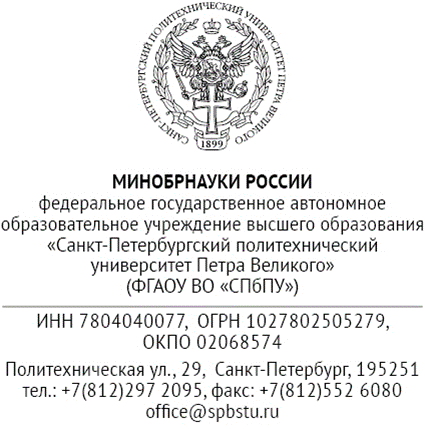 